Č. j. 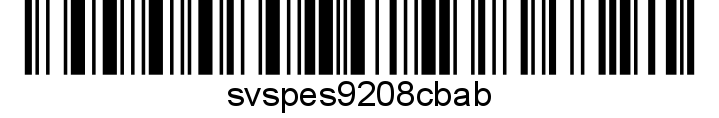 Nařízení Státní veterinární správy Krajská veterinární správa Státní veterinární správy pro Pardubický kraj jako správní orgán míst-ně a věcně příslušný podle ustanovení § 47 odst. 4 a 7 a § 49 odst. 1 písm. c) zákona č. 166/1999 Sb., o veterinární péči a o změně některých souvisejících zákonů (veterinární zákon), ve znění pozdějších předpisů, a v souladu s nařízením Evropského parlamentu a Rady (EU) 2016/429 ze dne 9. března 2016 o nákazách zvířat a o změně a zrušení některých aktů v oblasti zdraví zvířat („právní rámec pro zdraví zvířat“), v platném znění, a nařízením Komise v přenesené pravomoci (EU) 2020/687 ze dne 17. prosince 2019, kterým se doplňuje nařízení Evropského parlamentu a Rady (EU) 2016/429, pokud jde o pravidla pro prevenci a tlumení určitých nákaz uvedených na seznamu, rozhodla takto:Ukončení mimořádných veterinárních opatřeníMimořádná veterinární opatření nařízená dne 31. 1. 2024 nařízením Státní veterinární správy č. j.  k zamezení šíření nebezpečné nákazy – vysoce patogenní aviární influenzy v Pardubickém kraji, ve znění nařízení Státní veterinární správy č. j.  ze dne 26. 2. 2024 se ukončují.Společná a závěrečná ustanoveníToto nařízení nabývá podle § 2 odst. 1 a § 4 odst. 1 a 2 zákona č. 35/2021 Sb., o Sbírce právních předpisů územních samosprávných celků a některých správních úřadů, platnosti jeho vyhláše-ním formou zveřejnění ve Sbírce právních předpisů a z důvodu naléhavého obecného zájmu nabývá účinnosti počátkem dne následujícího po dni jeho vyhlášení. Datum a čas vyhlášení nařízení je vyzna-čen ve Sbírce právních předpisů.Toto nařízení se vyvěšuje na úředních deskách krajského úřadu a všech obecních úřa-dů, jejichž území se týká, na dobu nejméně 15 dnů a musí být každému přístupné u krajské veterinární správy, krajského úřadu a všech obecních úřadů, jejichž území se týká. Státní veterinární správa zveřejní oznámení o vyhlášení nařízení ve Sbírce právních předpisů na své úřední desce po dobu alespoň 15 dnů ode dne, kdy byla o vyhlášení vyrozuměna.Dnem účinnosti tohoto nařízení se zrušuje nařízení Státní veterinární správy č. j.  ze dne 31. 1. 2024 (ve Sbírce právních předpisů pod č. 1/2024).Dnem účinnosti tohoto nařízení se zrušuje nařízení Státní veterinární správy č. j.  ze dne 26. 2. 2024 (ve Sbírce právních předpisů pod č. 7/2024).V Pardubicích dne 05.03.2024MVDr. Josef Boháčředitel Krajské veterinární správyStátní veterinární správy pro Pardubický krajpodepsáno elektronicky